13ª Reunión de la Conferencia de las Partes Contratantes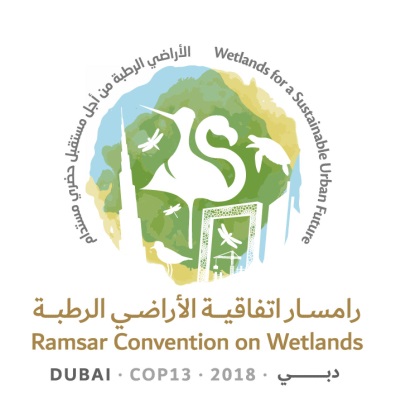 en la Convención de Ramsar sobre los Humedales“Humedales para un futuro urbano sostenible”Dubái, Emiratos Árabes Unidos,21 a 29 de octubre de 2018Proyecto de resolución sobre el Día Mundial de los HumedalesPresentado por los Emiratos Árabes Unidos1.	RECORDANDO la Conferencia Internacional sobre la Conservación de los Humedales y las Aves Acuáticas, acogida por el Departamento de Caza y Pesca del Gobierno del Irán del 2 al 3 de febrero de 1971 en Ramsar (Irán), en el que la “Convención Relativa a los Humedales de Importancia Internacional Especialmente como Hábitat de Aves Acuáticas”, fue adoptada  por representantes de 18 países el 2 de febrero de 1971;2.	RECORDANDO ADEMÁS que la Convención se firmó en Ramsar el 3 de febrero de 1971;3.	CONSCIENTE de la naturaleza exhaustiva del Programa de la Convención sobre comunicación, fomento de capacidad, educación, concienciación y participación (CECoP) establecido por la Resolución XII.9 para el período 2016-2024;4.	RECORDANDO que la Resolución XII.9 reconoce que cada vez cobra más protagonismo la celebración del Día Mundial de los Humedales en un gran número de países, e insta a las Partes Contratantes a que continúen aprovechando esa ocasión, o empiecen a utilizarla, para llamar la atención sobre sus logros y sus retos continuos respecto de la conservación y el uso racional de los humedales; y5.	FELICITANDO a todas las Partes Contratantes que celebran el Día Mundial de los Humedales;LA CONFERENCIA DE LAS PARTES CONTRATANTES6.	ACOGE CON SATISFACCIÓN la celebración del Día Mundial de los Humedales en un número creciente de países;7.	INVITA a la Asamblea General de las Naciones Unidas a reconocer el 2 de febrero de cada año, la fecha de la adopción de la Convención sobre los Humedales, como el Día Mundial de los Humedales; e8.	INVITA a las Partes Contratantes, la Secretaría, el Programa de las Naciones Unidas para el Medio Ambiente y a las organizaciones internacionales y las organizaciones no gubernamentales que se interesen por los humedales a facilitar la cooperación y el intercambio de información para apoyar la designación del 2 de febrero como Día Mundial de los Humedales.Ramsar COP13 Doc.18.9